SALTO WOMEN’S GYMNASTICS COMPETITIVE PROGRAM TRYOUT – Saturday, April 24th, 2021 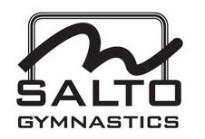  11:30am to 1:00pmSalto Gymnastics will be holding try outs for our developmental, pre-competitive and competitive program for the 2021 – 2022 competition season.  We would like to extend an invitation to your child to attend on Saturday, April 24th,2021, from 11:30am to 1:00pm to participate.  Artistic Gymnastics is a program designed to prepare young girls for developmental, precompetitive and competitive gymnastics. The program strives to build fundamental movement patterns in young aspiring athletes to equip them with the foundational motor skills needed to succeed in gymnastics. Age limit for tryout will be 4 years old. Please see www.saltogymnastics.com for further information or contact our front office to register your child for try out. Registration fee will be $20/ athlete We are dedicated to making this a positive experience for everyone involved in our program. Thank you for being a part of our program and congratulations on your invitation to join our Tryout on Saturday, April 24th, 2021!  If you have any questions regarding the try out process, please contact our WAG Head Coach, Ovidiu Serban at oserban@saltogymnastics.com. Covid19 precaution(s): Temperature screening/ Social distancing/ Sanitizing/ Disinfecting/ Cleaning procedures in place